	Avenant: 2018 – 2021	LOGO Fédération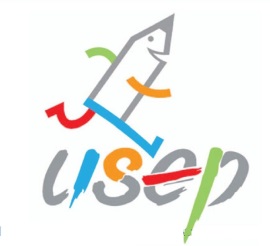 La déclinaison de l’ensemble des dispositions relatives aux articles de la convention nationale FFXX/USEP du XXX traduit les engagements réciproques des deux fédérations au cours de la période de validité concernée.PROGRAMME D’ACTIONS  2018-2021 : Fait à ……………………….		Pour la FFXX,                                                      Pour l’USEP                       Le(a) Président(e)                                                       La Présidente								    Véronique MOREIRAACTIONS RETENUESRESULTATS ATTENDUS